Publish Your Self AssessmentYou will now attach and/or embed your self-assessment to the bottom of the blog post with the artifact you have chosen. You may choose to make this post private or public. After placing your artifact on a blog post, follow the instructions below.Categories - Self-AssessmentTags - Now tag your post using the tag that corresponds to the competency that you have written about. You can choose more than one. Please use lower case letters and be exact.#creativethinkingcc#communicationcc#criticalthinkingcc#socialresponsibilitycc#personalidentitycc#personalawarenessccUse the Add Document button located at the top of your post page and embed your self-assessment at the bottom of your blog post.Publish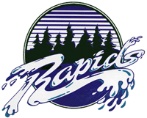 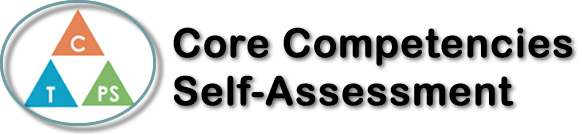 Name: Annabelle IngelmanDate: June 24th, 2021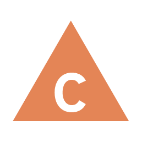 How does the artifact you selected demonstrate strengths & growth in the communication competency?In what ways might you further develop your communication competency?Self-ReflectionDescribe how the artifact you selected shows your strengths & growth in specific core competencies. The prompt questions on the left - or other self-assessment activities you may have done - may guide your reflection process.The artifact I chose for this self-reflection is my contextual infographic project, that I did in English 10 Honours. For this project we created an infographic, which is like an online poster, to provide background information on a novel we read. I used a website called Canva.com, which can be used for making cards, posters, graphic designs, and much more. This project helped me to develop better creative and critical thinking skills.Since the point of an infographic is to share a lot of information with as little words as possible, it took some creativity in the way I displayed the information. I tried to use lots of images instead of words, so it would look more appealing to the reader. I chose a colour scheme that looked interesting and fit with the topic, which was Russian Culture. To make the infographic something people would want to read, I used many different visual techniques, demonstrating my creative thinking.Another aspect of this project was critical thinking. I developed a good understanding of my topic by doing research before I created the actual infographic. This helped me to be better informed about what I was creating. When I made the infographic I decided on the format, layout, and overall look. I had to make some adjustments based on the size of the infographic, like taking out some information that didn’t fit. Making decisions and problem solving are aspects of critical thinking, so I feel that I furthered my understanding of this skill.To sum up, I demonstrated my critical and creative thinking abilities in multiple ways while completing this project. I learned some new skills, such as how to make an infographic, and I was able to use my artistic abilities while learning new things.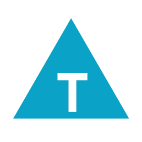 How does the artifact you selected demonstrate strengths & growth in the thinking competencies?In what ways might you further develop your thinking competencies?Self-ReflectionDescribe how the artifact you selected shows your strengths & growth in specific core competencies. The prompt questions on the left - or other self-assessment activities you may have done - may guide your reflection process.The artifact I chose for this self-reflection is my contextual infographic project, that I did in English 10 Honours. For this project we created an infographic, which is like an online poster, to provide background information on a novel we read. I used a website called Canva.com, which can be used for making cards, posters, graphic designs, and much more. This project helped me to develop better creative and critical thinking skills.Since the point of an infographic is to share a lot of information with as little words as possible, it took some creativity in the way I displayed the information. I tried to use lots of images instead of words, so it would look more appealing to the reader. I chose a colour scheme that looked interesting and fit with the topic, which was Russian Culture. To make the infographic something people would want to read, I used many different visual techniques, demonstrating my creative thinking.Another aspect of this project was critical thinking. I developed a good understanding of my topic by doing research before I created the actual infographic. This helped me to be better informed about what I was creating. When I made the infographic I decided on the format, layout, and overall look. I had to make some adjustments based on the size of the infographic, like taking out some information that didn’t fit. Making decisions and problem solving are aspects of critical thinking, so I feel that I furthered my understanding of this skill.To sum up, I demonstrated my critical and creative thinking abilities in multiple ways while completing this project. I learned some new skills, such as how to make an infographic, and I was able to use my artistic abilities while learning new things.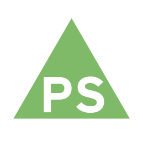 How does the artifact you selected demonstrate strengths & growth in the personal & social competencies?In what ways might you further develop your personal & social competencies?Self-ReflectionDescribe how the artifact you selected shows your strengths & growth in specific core competencies. The prompt questions on the left - or other self-assessment activities you may have done - may guide your reflection process.The artifact I chose for this self-reflection is my contextual infographic project, that I did in English 10 Honours. For this project we created an infographic, which is like an online poster, to provide background information on a novel we read. I used a website called Canva.com, which can be used for making cards, posters, graphic designs, and much more. This project helped me to develop better creative and critical thinking skills.Since the point of an infographic is to share a lot of information with as little words as possible, it took some creativity in the way I displayed the information. I tried to use lots of images instead of words, so it would look more appealing to the reader. I chose a colour scheme that looked interesting and fit with the topic, which was Russian Culture. To make the infographic something people would want to read, I used many different visual techniques, demonstrating my creative thinking.Another aspect of this project was critical thinking. I developed a good understanding of my topic by doing research before I created the actual infographic. This helped me to be better informed about what I was creating. When I made the infographic I decided on the format, layout, and overall look. I had to make some adjustments based on the size of the infographic, like taking out some information that didn’t fit. Making decisions and problem solving are aspects of critical thinking, so I feel that I furthered my understanding of this skill.To sum up, I demonstrated my critical and creative thinking abilities in multiple ways while completing this project. I learned some new skills, such as how to make an infographic, and I was able to use my artistic abilities while learning new things.